KEMAMPUAN MENULIS BERITA DENGAN SUSUNAN YANG BAIK MELALUI MEDIA GAMBAR OLEH SISWA KELAS
VIII SMP KARYA PEMBANGUNAN DELITUA 
TAHUN PEMBELAJARAN 2017-2018SKRIPSIOLEH:FAUZIA KARTIKANPM.141234104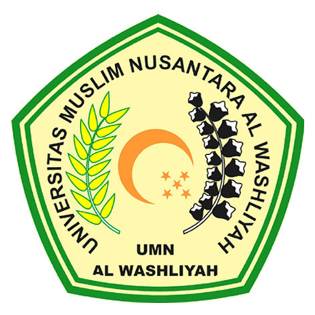 FAKULTAS KEGURUAN DAN ILMU PENDIDIKANUNIVERSITAS MUSLIM NUSANTARAAL-WASHLIYAHM E D A N2018KEMAMPUAN MENULIS BERITA DENGAN SUSUNAN YANG BAIK MELALUI MEDIA GAMBAR OLEH SISWA KELAS
VIII SMP KARYA PEMBANGUNAN DELITUA 
TAHUN PEMBELAJARAN 2017-2018Skripsi ini Diajukan untuk Melengkapi Tugas-tugas dan Memenuhi Syarat-syarat GunaMemperoleh Gelar Sarjana Pendidikan pada Jurusan Pendidikan Bahasa dan SeniProgram Studi Pendidikan Bahasa Sastra, Indonesia dan DaerahOLEH:FAUZIA KARTIKANPM 141234104FAKULTAS KEGURUAN DAN ILMU PENDIDIKANUNIVERSITAS MUSLIM NUSANTARAAL-WASHLIYAHM E D A N2018FAKULTAS KEGURUAN DAN ILMU PENDIDIKANUNIVERSITAS MUSLIM NUSANTARA AL-WASHLIYAHTANDA PERSETUJUAN  SKRIPSINAMA	:	Fauzia KartikaN P M	:	141234104JURUSAN	:	Pendidikan Bahasa dan SeniPROGRAM STUDI	:	Pendidikan Bahasa  dan Sastra Indonesia JENJANG PENDIDIKAN	:	Strata Satu (S-1)JUDUL          	:	Kemampuan Menulis Berita Dengan Susunan Yang Baik Melalui Media Gambar Oleh Siswa kelas VIII SMP Karya Pembangunan Delitua Tahun Pembelajaran 2017-2018.	Pembimbing I,	Pembimbing II,	Rahmat Kartolo, S.Pd.,M.Pd.	Sutikno, S.Pd.,M.Pd.	
Diuji pada tanggal	:Judisium		:
Panitia Ujian                    Ketua		SekretarisH. Hardi Mulyono ,S.E., M.A.P.	        Drs. Mhd. Ayyub Lubis, M.Pd, Ph.D.	